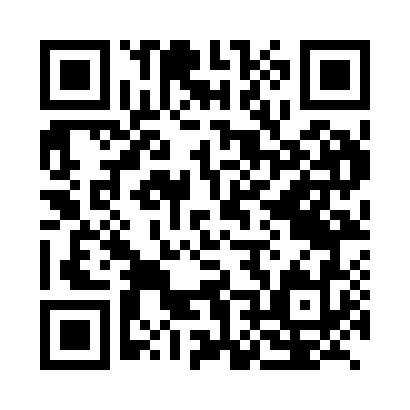 Prayer times for Ayina, CongoMon 1 Apr 2024 - Tue 30 Apr 2024High Latitude Method: NonePrayer Calculation Method: Muslim World LeagueAsar Calculation Method: ShafiPrayer times provided by https://www.salahtimes.comDateDayFajrSunriseDhuhrAsrMaghribIsha1Mon4:536:0212:043:156:077:122Tue4:536:0112:043:156:077:123Wed4:526:0112:043:166:067:114Thu4:526:0112:043:166:067:115Fri4:526:0112:033:166:067:116Sat4:516:0012:033:166:067:117Sun4:516:0012:033:166:057:108Mon4:516:0012:023:166:057:109Tue4:506:0012:023:176:057:1010Wed4:506:0012:023:176:047:1011Thu4:505:5912:023:176:047:0912Fri4:505:5912:013:176:047:0913Sat4:495:5912:013:176:037:0914Sun4:495:5912:013:176:037:0915Mon4:495:5812:013:176:037:0916Tue4:485:5812:003:186:037:0817Wed4:485:5812:003:186:027:0818Thu4:485:5812:003:186:027:0819Fri4:485:5812:003:186:027:0820Sat4:475:5812:003:186:027:0821Sun4:475:5711:593:186:017:0722Mon4:475:5711:593:186:017:0723Tue4:475:5711:593:186:017:0724Wed4:465:5711:593:186:017:0725Thu4:465:5711:593:186:007:0726Fri4:465:5711:583:196:007:0727Sat4:465:5611:583:196:007:0728Sun4:465:5611:583:196:007:0729Mon4:455:5611:583:196:007:0730Tue4:455:5611:583:196:007:07